Żyrardów,  27.09.2023 r.ZP.271.2.45.2023.AR 	Na podstawie art. 284 ust. 1 oraz art. 286 ust.1 ustawy z dnia 11 września 2019 r. Prawo Zamówień Publicznych (Dz. U. 2023 r., poz. 1605 ze zm.) Zamawiający - Miasto Żyrardów, Pl. Jana Pawła II nr 1 w Żyrardowie,  udziela wyjaśnień oraz zmienia treść SWZ 
w postępowaniu o udzielenie zamówienia publicznego pn. „Przebudowa boiska przy ul. Waryńskiego 1 w Żyrardowie”. Pytanie nr 4:„W związku z ogłoszonym przez Państwo zapytaniem i opisem przedmiotu zamówieniadotyczącym parametrów nawierzchni polipropylenowej, informujemy, iż zamieszczony 
w projekcie opis nawet po zmianach wciąż drastycznie ogranicza konkurencję, dodatkowo podany opis jest spisany ze strony jednego z producentów (dowód na ostatniej stronie).Jest to bezzasadnym ograniczeniem, wprost prowadzącym do złamania zapisów Ustawy PZP.Zaznaczyć należy, iż wielokrotnie w opiniach prawnych i wyrokach KIO wskazywano, iżzawężenie kręgu potencjalnych wykonawców jest naruszeniem przepisów ustawy.Przypominamy również, iż na podstawie ww. przepisu do postawienia uczciwej konkurencjipoprzez sformułowanie niezgodnego z przepisami Ustawy opisu przedmiotu zamówienia,niekoniecznie zaś realne uniemożliwienie takiej konkurencji. Fakt naruszenia przezzamawiającego art. 7 ust. I oraz 29 ust. 2 Ustawy wymaga tylko uprawdopodobnienia (wyrokKIO z dnia 13 kwietnia 20 I Or., KIO/UZP 440/1 O). Orzecznictwo wielokrotnie uściślałopojęcie równoważności oraz wyraźnie i jednoznacznie wykazywało, iż sprzęt/produkt/materiał proponowany w ofercie równoważnej nie musi cechować się dokładnie takimi samymi parametrami jak te, które podane były w specyfikacji istotnych warunków zamówienia. Niektóre przykłady poniżej:- sygn. akt KIO/UZP 1400/08 „Uznaje się, że oferta równoważna to taka, która przedstawiaprzedmiot zamówienia o· właściwościach funkcjonalnych i jakościowych takich samych lubzbliżonych do tych, które zostały zakreślone w SIWZ, lecz oznaczonych innym znakiemtowarowym, patentem lub pochodzeniem. Przy czym istotne jest to, że produkt równoważnyto produkt, który nie jest identyczny, tożsamy z produktem referencyjnym, ale posiada pewne,istotne dla Zamawiającego, zbliżone do produktu referencyjnego cechy i parametry".sygn. akt KIO/UZP 967/09 „Pojęcie równoważności nie może oznaczać tożsamościproduktów, ponieważ przeczyłoby to istocie oferowania produktów równoważnych orazczyniłoby możliwość oferowania produktów równoważnych pozorną i w praktyce niemożliwądo spełnienia". sygn. akt KIO/UZP 585/09 „Każdy materiał, produkt cechuje się wielomaparametrami i właściwościami przypisanymi wyłącznie temu konkretnemu produktowi.Wymóg, aby produkt równoważny spełniał wszystkie cechy i parametry właściwe dla danego produktu referencyjnego, prowadziłby do konieczności zaproponowania produktów o identycznych parametrach, a zatem podważałby sens dopuszczenia składania ofert równoważnych i czynił to postanowienie niewykonalnym".Żądanie przez Zamawiającego produktów konkretnego producenta narusza przepisy prawne,w szczególności takie działanie prowadzi do poniesienia odpowiedzialności określonej wustawie z dnia 17grudnia 2004r. o odpowiedzialności za naruszenie dyscypliny finansówpublicznych (Dz. U. z 2005 r. Nr 14, poz. 114 z późn. zm.). Zgodnie z art. 3 ustawy z dnia 16kwietnia 1993 r. o zwalczaniu nieuczciwej konkurencji (Dz. U. z 2003 r., Nr 153, poz. 1503 z późn. zm.), czynem nieuczciwej konkurencji jest działanie sprzeczne z prawem lub dobrymi obyczajami, jeżeli zagraża lub narusza interes innego przedsiębiorcy. Zaś ust. 3 art. 7 ustawy Pzp zobowiązuje Zamawiającego do udzielenia zamówienia wykonawcy wybranemu zgodnie z przepisami ustawy, co w konsekwencji nakłada na Zamawiającego obowiązek prowadzenia postępowania w sposób zapewniający prawidłowe stosowanie przepisów ustawy Pzp. Udzielenie zamówienia publicznego, w którym opis przedmiotu zamówienia został określony w sposób utrudniający uczciwą konkurencję jest naruszeniem dyscypliny finansów publicznych.W związku z powyższym wnosimy o wykreślenie zapisów utrudniających uczciwąkonkurencję lub zmianę wymiarów dopuszczonej nawierzchni mieszczącej się w przedziale240mm-310mm, grubość 13-18mm, ponieważ wielkość modułu nie wpływa na jegoWłaściwości oraz usunięcie zapisu „Obrzeża ażurowe, przepuszczające wodę o tej samejstrukturze co nawierzchnia”.W przeciwnym wypadku podejmiemy kroki prawne i zawiadomimy odpowiednie instytucje:Krajową Izbę Odwoławczą, Prokuraturę i CBA o nieprawidłowościach w przedmiociezamówienia publicznego.Karta Techniczna:NAWIERZCHNIA POLIPROPYLENOWASPEEDsport Court Hexa Power OPMateriał: polipropylen kopolimer-udarowy, zawierający antystatyk oraz absorber UVStruktura:- moduły podwieszane na amortyzującym ruszcie słupkowym- opatentowany system łączenia „positive lock”- system amortyzacji „move” pozwalający na poziomą pracę modułów i pochłaniający energię udarową stawów zawodnikówRozmiar modułów bez zaczepów:30,20 cm x 30,20 cm x 1,70 cmRozmiar modułów z zaczepami:31,70 cm x 31,70 cm x 1,70 cmWaga: 3,80 kg/mWymagania podbudowy:- beton- asfalt- kostka brukowa (zalecana bezfazowa)ze spadkiem min. 0,2%Informacje sanitarne: odporny a grzyby, bakterie, pleśń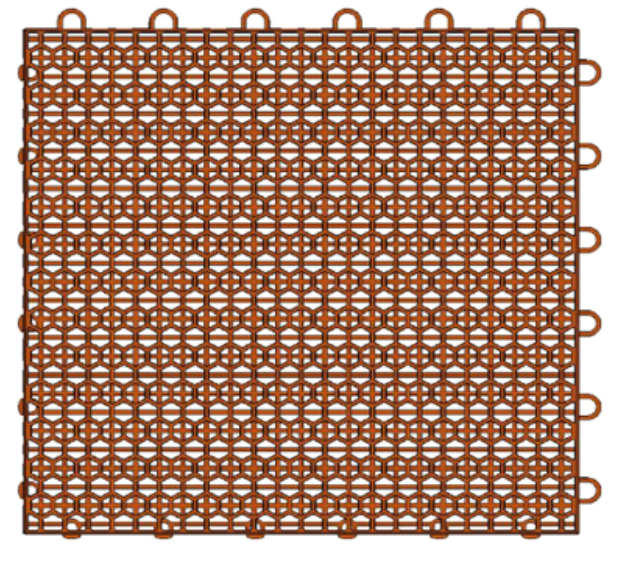 Zalety:- wysoka wytrzymałość- wysoka powierzchnia czynna otworów ponad 50%- możliwość nieograniczonego łączenia modułowego- niska waga- łatwy montaż i demontażZastosowanie:Hexagonalna, wielofunkcyjna nawierzchnia polipropylenowa, nie przytwierdzana na stałedo podłoża. Zalecana do obiektów otwartych, wykorzystywana na boiskach sportowych nacałym świecie.Projektowana nawierzchnia:Hexagonalna nawierzchnia sportowa multidyscyplinowa, modułowo-elastycznaPrzeznaczenie i zakres stosowania wyrobu:Polipropylenowa sportowa nawierzchnia hexagonalna, modułowo-elastyczna, jest nawierzchnią do zastosowania na zewnętrzne boiska sportowe. Budowa ażurowa odprowadzająca wodę. Nawierzchnia w stanie suchym umożliwia uprawianie wszystkich dyscyplin gier zespołowych : koszykówka, siatkówka, piłka nożna/futsal, tenis ziemny, piłka ręczna, unihokej/floorball oraz gier i zabaw w obuwiu gładkim (z wyłączeniem korków piłkarskich i kolcy lekkoatletycznych).Charakterystyka nawierzchni:Materiał: polipropylen kopolimer- udarowy, zawierający antystatyk oraz absorber UVStruktura:- powierzchnia matowa o strukturze hexagonalnej- moduły podwieszane na amortyzującym ruszcie słupkowo-krzyżowym- system łączenia modułów typu „positive lock” z dylatacją wokół modułu- system amortyzacji „ move ” pozwalający na poziomą pracę modułów ipochłaniający energię udarową stawów zawodników przy dynamicznychzwrotachParametry nawierzchni warunki konieczne do spełnienia:• Rozmiar modułów bez zaczepów – 30,20 cm x 30,20 cm x 1,70 cm +/- 5%• Rozmiar modułów z zaczepami- 31,70 cm x 31,70 cm x 1,70 cm +/- 5%• Waga 1 m2 modułów – minimum 3,80 kg/m2 +/-5%• Płaskość – 0,0 mm• Informacje sanitarne – odporny na: grzyby, bakterie, pleśń• Obrzeża ażurowe, przepuszczające wodę o tej samej strukturze co nawierzchnia• Systemowe pierścienie gwintowane z tworzywa PP z wkręcanym deklemWymagania podbudowy:- nieprzepuszczalna: beton, asfalt, kostka brukowa (zalecana bezfazowa), ze spadkiem 
min. 0,2 %lub- przepuszczalna: pospółka + kruszywo + samonośna warstwa amortyzująca SPD 35mm.”Odpowiedź:Zamawiający dokonuje zmiany treści SWZ:Zapis: ”Obrzeża ażurowe, przepuszczające wodę o tej samej strukturze co nawierzchnia”, po zmianie otrzymuje brzmienie :  „Obrzeża ażurowe, przepuszczające wodę o tej samej strukturze co nawierzchnia lub obrzeża pełne z uwzględnieniem zastosowania rozwiązań pozwalających na skuteczne odprowadzenie wody z płyty boiska.”Ponadto Zamawiający informuje, iż dopuścił nawierzchnie modułowe polipropylenowe 
o innych wymiarach niż wskazane w dokumentacji, zgodnie z wyjaśnieniami z dnia 18.09.2023 Zamawiający zastrzega, że  użyte materiały nie mogą obniżać wymagań jakościowych. Do wykonania robót należy stosować materiały i wyroby dopuszczone do obrotu w Polsce, posiadające wymagane atesty i certyfikaty.Ponadto Zamawiający dokonuje zmiany treści SWZ:  Rozdział 14 ust. 1 otrzymuje brzmienie:„1. Ofertę wraz z wymaganymi dokumentami należy umieścić na platformazakupowa.pl pod adresem: https://platformazakupowa.pl/pn/zyrardow  na stronie internetowej prowadzonego postępowania do dnia 02.10.2023 r. do godz. 13:00”Rozdział 15 ust. 1 otrzymuje brzmienie:„ 1. Otwarcie ofert nastąpi niezwłocznie po upływie terminu składania ofert, nie później niż   następnego dnia, w którym upłynął termin składania ofert tj. 02.10.2023 r. godz. 13:30.”Rozdział 16 ust. 1 otrzymuje brzmienie:„1. Wykonawca pozostaje związany złożoną ofertą do dnia  31.10.2023 r.Pierwszym dniem terminu związania ofertą jest dzień, w którym upływa termin składania ofert.”Z uwagi na powyższe, Zamawiający dokonuje zmiany treści ogłoszenia o zamówieniu.Zamawiający informuje, że udzielone odpowiedzi i wszystkie zmiany treści SWZ są wiążące dla Wykonawców.                                          (-) Prezydent Miasta ŻyrardowaLucjan Krzysztof Chrzanowski